Федеральное государственное бюджетное образовательное учреждение высшего образования«Всероссийский государственный университет кинематографии имени С.А. Герасимова»Кафедра эстетики, истории и теории культуры129226, Москва, ул. Вильгельма Пика, д. 3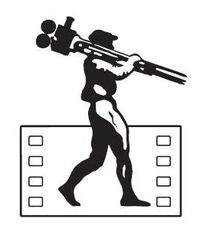 Уважаемые студенты, магистранты, аспиранты!Кафедра эстетики, истории и теории культуры ВГИК приглашает Вас принять участие в IV Всероссийской молодежной научно-практической конференции по проблеме «Кинематограф в системе искусств и наук»  «Сериалы в системе современных медиа»Даты проведения: 23‒25 марта 2023 года.Предлагаемые темы для обсуждения: Индустрия сериалов: происхождение, состояние, перспективы.Телевизионные, стриминговые и web-сериалы.Игровые, анимационные и документальные серии.Драматургия сериалов («романные» формы, «альманахи новелл», «горизонтальные», «вертикальные» и т.д.); жанровые приоритеты. Сериальные экранизации литературных произведений.Профессиональные особенности производства сериальной продукции (режиссура, актёрская работа, задачи оператора, художника и звукорежиссёра).Национальные особенности производства и продюсирования сериалов.Психология восприятия и киноведческое описание сериальных произведений.   К участию в конференции приглашаются российские и зарубежные студенты, магистранты, аспиранты, занимающиеся исследованиями в области кино и кинопроизводства.Рабочие языки конференции: русский, английский. Формы участия: очная с возможностью дистанционного подключения.Регламент доклада без презентации ‒ 15 минут, с видеопрезентацией – 20 минут.Для участия в работе конференции необходимо до 28 февраля 2023 года подать заявку по электронному адресу dvmk@yandex.ru (Кобленковой Диане Викторовне). По итогам конференции будет издан сборник материалов с присвоением соответствующих индексов. Публикация в сборнике бесплатная. Правила оформления публикаций и форма регистрационного бланка прилагаются.По итогам выступлений обучающимся выдаются сертификаты участников конференции.Регистрационный бланк участника конференцииТребования к оформлению статейТексты статей присылаются c указанием фамилии, имени, отчества, ВУЗа и темы доклада, объёмом не более 4 стр. формата А4 12-м кеглем, шрифт Times New Roman, 1,5 интервал, расширение doc. Размеры полей: слева 2.5, справа 1,5, нижнее и верхнее по 1 см. Статья включает в себя аннотацию и ключевые слова на русском и английском языках.   Текст может содержать таблицы, графики и рисунки; иллюстративный материал присылается в отдельном файле в форматах jpeg или tiff с разрешением не ниже 300dpi. Сноски в тексте указываются в квадратных скобках (например, [1, с. 142]), список литературы оформляется в конце с указанием места издания, издательства и количества страниц. Источники в списке литературы указываются в порядке их появления в тексте. Сноски на интернет-источники ставятся с указанием даты обращения. Фильмография указывается в алфавитном порядке. Интервал оформления аннотации, ключевых слов, списка литературы и фильмографии – одинарный.Образец оформления:Лебедева И.И.ВГИКНазваниеАннотация:Ключевые слова:Текст [1, с. 123]. Текст [2, с. 34].ЛитератураНехорошев Л.Н. Драматургия фильма. М.: ВГИК, 2009. 344 с.Овчарова Е.Э. О кинематографичности литературы в докинематографическую эру // Пограничные процессы в литературе и культуре: cборник статей по материалам Междунар. науч. конф., посвященной 125-летию со дня рождения Василия Каменского. Пермь: ПГУ, 2009. С. 273–277.Строева О.В. Архетип героя в контексте неомифологизма современной экранной культуры // Вестник ВГИК. 2019. № 2 (40). С. 116‒127.Лихачев Д.С. Прогрессивные линии развития в истории русской литературы // Лихачев Д.С. Избранные работы: В 3 т. Т. 3. Л.: Художественная литература, 1987. С. 398‒430. Сэпман И. Образ человека на экране как киноведческая проблема // Современный экран. Теория. Методология. Процесс. Сборник научных трудов. СПб.: РИИИ, 1992. С. 8‒23.Лихачев Д.С. Человек в литературе Древней Руси / Отв. ред. С.О. Шмидт; Археографическая комиссия РАН. 3-е изд. М.: Наука, 2006. 202 с.Wharton E. The Writing of Fiction. N.Y.: Scribner‘s, 1925. 176 p.Groenhof I. Edith Wharton and the Rise of the New Woman // Edith Wharton: Critical Insights / Ed. by M. Drizou. Salem: Salem Press, 2017. P. 35–47.Burman C. Pippi – The hacker // Kupé.  2015. 07 aug. P. 28–30.Cornell P. Meditativ mystik // Expressen. 2014. 24 sept. [Электронный ресурс]. Режим доступа:  http://www.expressen.se/kultur/konst/meditativ-mystik/ (дата обращения: 18.06.2019).Список всех фильмов, включенных в Национальный реестр фильмов США [Электронный ресурс]. — Режим доступа: https://www.loc.gov/programs/national-film-preservation-board/film-registry/complete-national-film-registry-listing/ (дата обращения: 25.05.2019).Фильмография«Акварель» (2019), реж. Виктор Косаковский. «Великая красота» (2013), реж. Паоло Соррентино.«Подземка» (2001), реж. Марина Разбежкина.Lebedeva I.I.Название статьи на английском языкеAbstract:Key words:NB: - порядок появления отсылок в тексте начинается с цифры 1, как при обычных сносках, поэтому литература формируется не по алфавиту, а в соответствии с появлением отсылки;- в названиях фильмов и книг используются «угловые» кавычки. «Английские» ставятся при написании цитаты внутри другой цитаты или для переносного значения слова; при написании названия на англ. или др. языках кавычки не ставятся.- по всему тексту нужно следить за постановкой длинного тире — чтобы оно не заменялось на дефис. При оформлении литературы и написании дат ставится среднее тире: например, С. 45‒52; 1941‒1945;- указания на века должны быть римскими цифрами; - букву ё оставляем в фамилиях и в словах, которые без неё не употребляются; - если источник англоязычный, в квадратных скобках при указании на страницу пишется не русская с., а английская p. Если источники на немецком, французском и т.д. ‒ в соответствии с написанием на иностранном языке;- английское название статьи в русском формате: первая буква - большая, остальные строчные.- в английской библиографии London и New York сокращаем: L., N.Y.Материалы для публикации должны быть представлены в электронном виде до 15 мая 2023 года Кобленковой Диане Викторовне, e-mail: dvmk@yandex.ru  С уважением, Оргкомитет конференции.ФИО(полностью)Место учебы (полное название учебного заведения)Факультет (с указанием подразделения, кафедры, мастерской)Направление обучения, курсНомер телефона Электронный адресТема доклада 